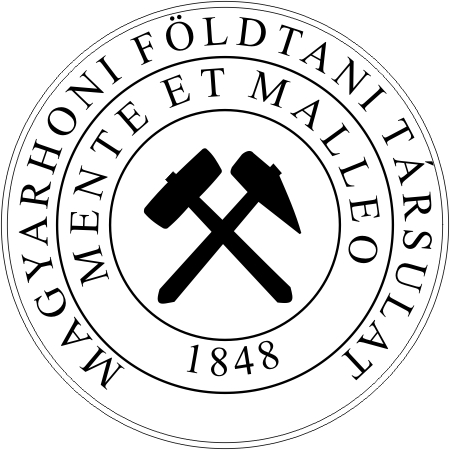 AMAGYARHONI FÖLDTANI TÁRSULATHÍRLEVELE2022.november – decemberLetölthető:http://foldtan.huadószámunk:
19815833-2-41A MAGYARHONI FÖLDTANI TÁRSULAT
2022. november–december havi hírlevele
FÁJDALOMMAL TUDATJUK, HOGY ÖRÖKRE ELTÁVOZOTTKuti László1946–2022Németh András1975–2022EMLÉKÜK SZÍVÜNKBEN ÉS MUNKÁIKBAN TOVÁBB ÉL!November 9. (szerda) 10.00 óraMTA Székház, NagyteremMTA X. FÖLDTUDOMÁNYOK OSZTÁLYA, FÖLDTANI TUDOMÁNYOS BIZOTTSÁG, GEOKÉMIAI, ÁSVÁNY- ÉS KŐZETTANI TUDOMÁNYOS BIZOTTSÁG, MAGYARHONI FÖLDTANI TÁRSULAT 200 éve született Szabó József, a hazai geológia megteremtője – emlékülésProgram10.00 Megnyitó gondolatok: Haas János, az MTA rendes tagja10.10 Szabó József – aki a magyar földtudomány útját kikövezte: Papp Gábor 10.30 Budapest földtani megismerése a várostervezés szolgálatában: Mindszenty Andrea, Török Ákos10.50 „Tegyük láthatóvá a láthatatlant” – A vízföldtan XXI. századi kihívásai: 
Mádlné Szőnyi Judit, Szűcs Péter11.10 Gyors klímaváltozások a negyedidőszakban: Magyari Enikő, Kovács János 11.30–12.00 Szünet12.00 Selmectől a kritikus elemekig – a nyersanyagkutatás feladatai: Földessy János, 
M. Tóth Tivadar, Benkó Zsolt 12.20 Szabó József ásványtani munkásságának lenyomata 200 év tükrében: 
Weiszburg Tamás; Zajzon Norbert; Kristály Ferenc; Pósfai Mihály12.40 Szabó József kőzettani örökségére építve – a földkérgen áthúzódó magmatározó koncepció és folyamatai: Harangi Szabolcs, Pál-Molnár Elemér 13.00–13.30 Kérdések, hozzászólások13.30 Zárszó: Haas János————————————————————————November 11–12. (péntek–szombat)MFT IFJÚSÁGI BIZOTTSÁGPolgárdi-Kőszárhegy kőfejtő, egynapos terepgyakorlat ismerkedős előestévelProgramNovember 11. péntekNovember 11. este szakmai ismeretterjesztő előadás 17:30-tól az Eötvös Kollégiumban (nov. 11. késő du.):– Kedvcsináló előadás „Kalandozások India délnyugati részén” címmel– földtudós ismerkedős est és csapatépítés Újbudán (nov. 11. este)– vidéki egyetemek hallgatóinak kedvezményes kollégiumi szállás nov. 11-re: 3000.- Ft/fő az első 8 jelentkezőnek (4 fiú, 4 lány)November 12. szombatEx elnökök találkozója/ Seniorok köszöntése Polgárdi-Kőszárhegy kőfejtő – Terepi vezető: Sági Tamás (ELTE Kőzettan-Geokémiai Tanszék)Megtekinthető kőzetek: devon Polgárdi Mészkő, ordovíciumi-szilur Balatonfőkajári Kvarcfillit, permi riolit- és triász andezittelérekGyűjthető ásványok: szkarn ásványok (pl. vezúvián, gránát, diopszid, opál, wollastonit)Találkozó: 7:20, Kelenföldi pályaudvarIndulás: 7:42 (842 Tópart Gyors)
Utazás közösen vonattal (visszaérkezés Bp-re késő du.), jegyvásárlás egyénileg indulás előtt (ajánljuk az online jegyvásárlást, amely kedvezményes.Jelentkezési határidő: november 9.Kapcsolattartók: Cserép Barbara (cserep.barbara@gmail.com), 
Szabó András (szabo.andras87@gmail.com) , Szemerédi Máté (szemeredi.mate@gmail.com)Jelentkezés: https://foldtan.hu/hu/node/1704Részvételi díj:Bsc, Msc, PhD hallgató, MFT tag: 	ingyenes Bsc, Msc, PhD hallgató, nem MFT tag: 	  500 FtDolgozó, MFT tag: 				1000 FtDolgozó, nem tag: 				2000 FtMFT Bankszámlaszáma: 10200830-32310171————————————————————————November 11–13. (péntek – online, szombat, vasárnap jelenléttel)Magyar Természettudományi Múzeum, 1083 Budapest, Ludovika tér 2-6.Földtudományos forgatagProgramPénteken a Forgatag teljes egészében online zajlik, melyet a Társulat youtube csatornáján követhetnek. Az ismeretterjesztő kerekasztal beszélgetések témája: Földtudományok a válságkezelés szolgálatában. Itt foglaljuk össze a jelen időszak társadalmi, gazdasági kihívásainak földtani vonatkozásait: energetika, víz, nyersanyag, talaj, klímaváltozás stb.Szombaton és vasárnap pedig a hagyományoknak megfelelően a múzeum kiállítótereiben mutatkozhatnak be az egyetemek, kutatóintézetek, hálózatok, társadalmi szervezetek, cégek, illetve ismeretterjesztő előadások hangzanak el a Semsey Andor-teremben, melyeket lehetőség szerint élőben közvetítünk, és az előadások felvétele felkerül majd Társulatunk youtube csatornájára.Az idei Földtudományos forgatagot a Múzeum érdekes időszaki kiállításai mellett, a kiállításoktól nem elválasztva rendezzük. Az idén is mindkét napon várja a vendégeket az Utazó Planetárium, a belső kiállító csarnokban.A részletes programot folyamatosan töltjük fel a rendezvény honlapjára: https://foldtan.hu/hu/foldtudomanyos_forgatag_2022SAJTÓNYILVÁNOS MEGNYITÓT tartunk szombaton 9.30 órakor a kupolacsarnokban. A Földtudományos forgatag a múzeum normál belépőjével látogatható, a jeggyel a Múzeum összes kiállítása megtekinthető, többek között a témába vágó asztrofotó kiállítás is (http://nhmus.hu/hu/informaciok/belepodijak). ————————————————————————November 17–18. (csütörtök–péntek)ELTE, TTK, Természetrajzi Múzeum, Ásvány- és Kőzettár, 1117 Budapest, Pázmány Péter sétány 1/C.MTA X. OSZTÁLYA, GEOKÉMIAI, ÁSVÁNY- ÉS KŐZETTANI TUDOMÁNYOS BIZOTTSÁGÁNAK FELSŐOKTATÁSI ALBIZOTTSÁGA (MTA GÁK FOA), 
ELKH CSILLAGÁSZATI ÉS FÖLDTUDOMÁNYI KUTATÓKÖZPONT, FÖLDTANI ÉS GEOKÉMIAI INTÉZET, MFT ÁSVÁNYTANI, KŐZETTANI ÉS GEOKÉMIAI, AGYAGÁSVÁNYTANI, OKTATÁSI ÉS KÖZMŰVELŐDÉSI SZAKOSZTÁLYA9. Ásványtani, kőzettani és geokémiai felsőoktatási műhelyeink éves találkozójaElőzetes programNovember 17. (csütörtök) délután (kb. 14.00 – 18.00)elnök: Demény Attila, vendéglátó kutatóintézet házigazdájaMegnyitó köszöntések  A házigazda műhely részletes bemutatkozása.(A részletes program legkésőbb november elején kerül fel az MTA és az MFT honlapjára, az eseménynaptárba.)Este: szakmai vacsora (önköltséges)November 18. (péntek) délelőtt (kb. 9.00 – 12.00)Felsőoktatási pillanatfelvétel:Z szak indításának tanulságai, folytatása	elnök: Mádai FerencMikro-kurzusok hálózatának kiépítése egymással együttműködve
	elnök: Mádai FerencOktatásmódszertani fejlődés az elmúlt egy évben	elnök: Kovács János(Országos körkép, valamennyi résztvevő intézmény beszámolói alapján)Társadalmi kapcsolatok – közoktatás, versenyek, hallgatói utánpótláselnök: Raucsikné Varga Andrea(Intézményi és országos mozgalmak, valamennyi résztvevő intézmény beszámolói alapján)Zárszó————————————————————————November 18. (péntek) 10.00 óraAlgyőALFÖLDI TERÜLETI SZERVEZETNosztalGEO 2022
“Mi van még a fiókban?”Az MFT Alföldi Területi Szervezete november 18.-án rendezi meg a 2022. évi NosztalGEO-t, ami azt jelenti, hogy a tavalyi ínséges évhez képest idén kétszer is lesz alkalom arra, hogy a "már régóta fiatal" és a "még nem olyan régóta fiatal" szaktársak összejöjjenek.  A rendezvényen programja a szénhidrogén kutatás és a geotermikus energia lehetőségeit helyezi fókuszba a megváltozott peremfeltételek tükrében.Kérjük és bátorítjuk az érdeklődő tagtársakat, hogy a szervezők munkájának támogatására – hasonlóan az előző évekhez – részvételi szándékuk megerősítéseként regisztráljanak a rendezvényre a körlevél alján található e-mail címen (nem szeretnénk például a beérkezett regisztráció alapján alul becsülni a halászlé mennyiségét, ami bizonyára érzékenyen érintené a Tisztelt résztvevőket).A rendezvényre a jelentkezés határideje október 31, hétfő.Részvételi díj, regisztráció:Részvételi díj továbbra sincs, regisztráció viszont szükséges az alábbi elérhetőségen: Radovics Balázs Géza, titkár: radovics.balzs@gmail.comA rendezvény lebonyolításához anyagi támogatást, cégektől, magánszemélyektől, szervezetektől fogadunk. Az Alföldi Területi Szervezet (al)számla száma: 10200201-28610746-00000000.Program10.00: Köszöntő10.10: Kurunczi Mihály (Magyar Termálenergia Társaság): Geotermikus energia hasznosításának gyakorlati kérdései10.35: Kun Éva (SZTFH), Zilahi-Sebess László (SZTFH), Szanyi János (SZTE): Geotermikus energia hasznosítás Hidrodinamikai és hőtranszport modellvizsgálat a Battonya–Pusztaföldvári-hátság aljzatában11.00: Vass István (MOL Nyrt.): Szezonális geotermikus energiatárolás és hazai alkalmazási lehetőségei11.20: Szanyi János (SZTE): Geotermikus energia hasznosítás jövője Magyarországon – Merre van előre?11.40 – 12.00: Kávészünet12.00: Kerekasztal beszélgetés a hazai geotermikus energia kiaknázásának jövőjéről (Vendégek: Csicsák József (Mecsekérc), Kun Éva (SZTFH), Kurunczi Mihály (Magyar Termálenergia Társaság), Nádor Annamária (SZTFH), Vass István (MOL Nyrt.). Moderátor: Szanyi János)13.00 – 14.00: Ebéd14.00: Lux Marcell (MOL Nyrt.): A sekély gáz program eddigi tapasztalatai és jövőbeli lehetőségei14.25: Szín László, Janka Roland (MOL Nyrt.): Értékteremtés inert gázokból, Kelet-Tiszántúl14.50: Holoda Attila (Aurora Energy): Európa energetikájának aktuális helyzete15.15: Kávészünet15.30 – 16.30: Kerekasztal beszélgetés a hazai CH termelés jövőjéről. Vendégek: Kiss Károly (ME), Lux Marcell (MOL Nyrt.), Szín László/Janka Roland (MOL Nyrt.). Moderátor: Holoda Attila————————————————————————November 21. (hétfő) 14.00 óraFarkasréti temető, 1124 Budapest, Németvölgyi út 99.TUDOMÁNYTÖRTÉNETI SZAKOSZTÁLYElődeink emlékezete – temetőlátogatásTalálkozó a Farkasréti temető főbejáratánál 14.00 órakor————————————————————————November 21. (hétfő) 15.00 óra (online)Zoom Kibővitett elnökségi ülés / Választmányi ülésA zoom csatlakozás paramétereit a meghívóval együtt küldjük————————————————————————November 23. (szerda) 16.00 óra (online)ZoomGEOMATEMATIKAI ÉS SZÁMÍTÁSTECHNIKAI SZAKOSZTÁLYGeomatek mindenkinek,
utánaMTA Geomatematikai Albizottságának ülése, Gulyás Sándor előadásávalProgram15.00–16.10: Geomatek mindenkinekKét 10–15 perces probléma felvető kiselőadást 30–40 perc diskurzus/vita követ, amit a Szakosztály vezetősége moderál.Első előadó: Saja Abu Taha, University of Szeged, Department of Geology and Paleontology (ELTE TTK, doktorandusz): Quantifying variability of physical /petrophysical properties of Boda Claystone3D X-ray computed tomography scans (CT) could efficiently reveal the spatial distribution of the inner structure of objects non-destructively. The general purpose of this work, therefore, is to accurately quantify the variability of petrophysical properties and density of the rock-forming components of a potential disposal radioactive waste rock formation (called the Boda Claystone Formation) using CT scan images. Specific fundamental results could be addressed as follows:Evaluating of 3D small-scale lithological heterogeneities and pore distribution. The disparity pore voxels were revealed using data-mining techniques and Boolean functions. In addition, the K-fold cross-validation algorithm has been applied to determine the number of the most stable clusters.Representative Elementary Volume (REV) was efficiently utilized to quantify the inhomogeneity of rock-forming components; CT densities and the voxel-porosity. The REV calculation was established using the Autoregressive Integrated Moving Averages, Statistical Process Control (ARIMA SPC) method. Monte Carlo simulation was used to simulate the long-run properties of REVs and the normalized REVs.We use wavelets to aid in analyzing non-stationary petrophysical data (voxel-porosity). Multi-scale decomposition utilizing wavelets reveals events otherwise hidden in the original time history, i.e., the small-scale cyclical behavior of the voxel-porosity spatial distribution was simultaneously tracked in the frequency and time dimensions. Furthermore, the cross-correlation application was crucial to reveal the similarities between the voxel-porosity wavelet transform series and the rock-forming components wavelet transform series.Második előadó: Szatmári Gábor (ATK TAKI, tudományos főmunkatárs)Az utóbbi években a talajok tulajdonságait, funkcióit és szolgáltatásait számszerűsíteni kívánó tér- és időbeli modellezések homlok terébe került a bizonytalanság terjedésének (uncertainty propagation) vizsgálata. Vitaindító kiselőadásunkban egy aktuális kutatás részeredményeit kívánjuk bemutatni, ahol is egy, a talajok széntelítettségét számszerűsítő, ún. pedotranszfer függvényen keresztül vizsgáltuk, hogy bizonytalan inputok mellett hogyan változik az önmagában is hibával terhelt függvény outputjának bizonytalansága. Úgy gondoljuk, hogy ezen a téren számos érdekes kérdés vár megválaszolásra, mint például: Meghatározhatók azon inputok, melyek a legnagyobb súllyal szerepelnek az output bizonytalanságában? Ha túl nagy a bizonytalanság (pl.: döntéstámogatáshoz), akkor van módunk csökkenteni azt, például: új minták gyűjtésével? Ha igen, akkor milyen elvek mentén tegyük ezt meg?Ezt követően az MTA Földtani Tudományos Bizottság, Geomatematikai Albizottságának éves ülése elején elhangzó nyílt előadás következik, amire minden érdeklődőt szeretettel várunkElőadó: Gulyás Sándor: Szemelvények a Szegedi Tudományegyetem Geomatematikai Műhelyének legfrissebb eredményeibőlAz előadásban az SZTE Földtani és Őslénytani Tanszékének legújabb kutatási eredményeit mutatjuk be röviden. Kitérünk a 2 és 3D morfometriai vizsgálatok alkalmazási lehetőségeire az őslénytani, paleoökológiai, üledékföldtani kutatásokban valamint bemutatjuk édesvízi karbonátmintákon végzett CT és mikro CT vizsgálatok nyújtotta perspektívákat a nagyfelbontású  évezredes üledékképződési és paleoklimatológiai ciklusok feltárásában.A Zoom csatlakozás paramétereiJoin Zoom Meeting
https://us06web.zoom.us/j/82913368393?pwd=UTFwL2g3Ny9XWlo5bVhidE9tKzBHUT09
Meeting ID: 829 1336 8393
Passcode: 187461Instrukciók a csatlakozáshozA belépéshez használt gépen futni kell a zoom kliensnek. A fenti linkre kattintva a böngészőben elindul a csatlakozás. Ha nincs még felinstallálva a zoom kliens szoftver, akkor a gép letölti a programot, felrakja, utána pedig már menni fog a telekonferencia linkjére kattintva. Kérem, hogy a résztvevők 14.45-től kezdjenek el felcsatlakozni, a „meeting” nyitva lesz, bármikor ki lehet próbálni a csatlakozást. A moderátor fogja a videót és az audiót engedélyezni, illetve elvenni. Ez azért van, mert a videós csatlakozás esetenként túl nagy sávszélességet igényel, illetve a behallatszó zajok zavarhatják az előadást.Várunk mindenkit szeretettel!Fedor Ferenc, Kovács József & Hatvani István————————————————————————December 5. (hétfő ) 14.00 óra MFT Titkárság, 1015 Budapest, Csalogány u. 12. I. em. TUDOMÁNYTÖRTÉNETI SZAKOSZTÁLYZsadányi Éva: dr. Vitális Istvánra emlékezünk halálának 75. évfordulójánViczián István: A kortársak véleménye Teleki Domokosról (Megemlékezés a jénai Ásványtani Társaság megalakulásának 225. évfordulójáról)Kötetlen beszélgetés az elmúlt év eseményeirőlKérjük, akik tudnak kis süteménnyel, innivalóval járuljanak hozzá a családias hangulat megteremtéséhez.————————————————————————December 8. (csütörtök)
Laterum Hotel 7633 Pécs, Hajnóczy József utca, 37–39.
MFT DÉL-DUNÁNTÚLI TERÜLETI SZERVEZET, MTA PÉCSI AKADÉMIAI BIZOTTSÁG X. SZ. FÖLD- ÉS KÖRNYEZETTUDOMÁNYOK SZAKBIZOTTSÁG FÖLDTANI ÉS BÁNYÁSZATI MUNKABIZOTTSÁGA, MAGYAR GEOFIZIKUSOK EGYESÜLETE, RADIOAKTÍV HULLADÉKOKAT KEZELŐ KFT, MECSEKÉRC ZRT.A Bodai Agyagkő Formáció (BAF) kutatásának legújabb eredményei
szakmai előadói naponline jelentkezésTámogatók: AGILA RES Kft., Geo-Log Kft., Geomega Kft., Golder Zrt., Kőmérő Kft., 
MECSEKÉRC Zrt.Lehetőséget biztosítunk poszterbemutatóra a BAF előadói nap programjához vagy a Tiszai-főegység, a Mecsek térsége földtani-geofizikai kutatásához kapcsolódó témákkal. A poszter rövid összefoglalóját a rendezvény nyomtatott formában készülő kiadványában megjelentetjük.Jelentkezés, érdeklődés esetén kérjük a poszter szerző(i)nek és címének elküldését a következő levelezési címekre: samsonmargit@mecsekerc.hu; hamosgabor@mecsekerc.huAz előadóktól, szerzőktől mielőbb, de legkésőbb 2022. november 25-ig (csütörtök) kérjük az előadás összefoglalók, poszter absztraktok, ill. a véglegesített előadás címek, szerzői listák elküldését a fenti levelezési címekre, a kiadvány időben történő megjelentetése érdekében!Jelentkezési határidő december 5. (hétfő).Részvételi díj magában foglalja a nyomtatott kiadványkötetet valamint az előadói nap konferenciaellátását, azonban az ebéd önköltséges (mindenki maga fizeti) és az egy épületben lévő Laterum étteremben biztosítható: 5000.- Ft aktív dolgozóknak, 2500.- Ft nyugdíjasoknak, diákoknak. Az online jelentkezőknek díjbekérőt küldünk.Előadás abstract sablon            Poszter abstract sablonDecember 8. (csütörtök) 18.00 óra
online, bekapcsolódni az alábbi linken lehet: https://bit.ly/3yprxSw
PROGEO FÖLDTUDOMÁNYI TERMÉSZETVÉDELMI SZAKOSZTÁLYIsmeretterjesztő előadóülés
Karancsi Zoltán: Izland a tűz és jég földjeIzland az egyik legfiatalabb szárazföld ott, ahol nem is kéne lennie. A szigetet a tűz szülte és a jég alakítja ma is, hiszen itt találjuk Európa legnagyobb jégtakaróját. Itt választja szét egy hasadékvölgy az Eurázsiai- és az Észak-amerikai kőzetlemezt. 100 000 km2-nyi területének 80%-a lakatlan, mert csupán 360 000-ren lakják még ma is, annak is több, mint fele a fővárosban, Reykjavíkban él és a mai napig hisznek a földalatti üregekben élő trollokban (elfekben, manókban). Legzöldebb országként kizárólag megújuló energiaforrásokat hasznosítanak, mert mindenki tiszteli és védi a természetet. Őseik itt hozták létre a világ első demokratikus parlamenti rendszerét.Ebbe a különleges világba kalauzol el az előadás.————————————————————————
December 9. (péntek) 10.00 óraMFT titkárság, 1015 Budapest, Csalogány u. 12. I. em. 1.A Magyarhoni Földtani Társulat ex elnökeinek és elnökségének tanácskozása————————————————————————December 9. (péntek) 14.00 óraMFT titkárság, 1015 Budapest, Csalogány u. 12. I. em. 1.2022. évben kerek évszámú születésnapot ünneplő senior tagtársaink köszöntése2023. május 18–20. (csütörtök–szombat)Pécsvárad26. Magyar Őslénytani VándorgyűlésPécsváradon, az István Király Szállóban kerül megrendezésre 2023. május 18-20 (csüt-szombat) között a rendezvény.Részletek később.Pályázati felhívás a
KRIVÁN PÁL ALAPÍTVÁNYI EMLÉKÉREM
elnyeréséreAz Emlékérem elnyerésére geológiai tárgyú diplomamunkával lehet pályázni. Pályázatát bármely egyetemen geológiai tárgyú MSc diplomamunkát benyújtó társulati tag hallgató beadhatja állampolgárságtól függetlenül.Benyújtási határidő: 2022. november 15.A diplomamunka elektronikus verzióját a Társulat titkárságára kell eljuttatni november 15-ig, a társulat honlapjáról letölthető adatlappal együtt.A pályázat részletes feltételeit az Emlékérem Szabályzata (odaítélés feltételei, odaítélés ügyrendje) tartalmazza. Megtalálható a www.foldtan.hu portálon a kitüntetéseknél.————————————————————————Pályázati felhívás a
SEMSEY ANDOR IFJÚSÁGI EMLÉKÉREM
elnyeréséreAz Emlékérem fiatal, földtudománnyal foglalkozó szakembert, egy publikációban közreadott eredménye alapján jutalmaz.A pályázatot az a tag nyújthat be, aki az odaítélés tárgyévének (rendes, Tisztújító Közgyűlés) december 31. napjáig nem tölti be 30. életévét. Női pályázók esetében a korhatár gyermekenként két évvel kitolódik.Pályázni tudományos publikációval lehet. A pályázat akkor is elfogadható, ha a publikáció még nem jelent meg, de a kiadó igazolja elfogadását.Társszerzős publikáció esetén kollektív pályázat is benyújtható.Benyújtási határidő: 2022. november 15.A publikáció egy nyomtatott példányát, és elektronikus verzióját a Társulat titkárságára kell eljuttatni november 15-ig, a pályázati adatlappal együtt, amely a Társulat honlapjáról letölthető.A pályázat részletes feltételeit az Emlékérem Szabályzata (odaítélés feltételei, odaítélés ügyrendje) tartalmazza. Megtalálható a www.foldtan.hu portálon a kitüntetéseknél.Felhívjuk a Tisztelt Tagtársak figyelmét, hogy a 2023. évi márciusi Közgyűlésen átadandó Lóczy Lajos Emlékplakettkitüntetésre 2022. november 15.-ig várjuk indoklással ellátott, legalább fél oldalas előterjesztéseiket az mft@mft.t-online e-mail címre. Az emlékplakett odaítélésének ügyrendje a társulat honlapjáról letölthető.Kertész Pál Emlékéremkitüntetésre 2022. november 15.-ig várjuk indoklással ellátott, legalább fél oldalas előterjesztéseiket az MFT titkársága (mft@mft.t-online.hu), illetve a Mérnökgeológiai és Környezetföldtani Szakosztály címére: gorog.peter@gmail.com. Az emlékérem odaítélésének ügyrendje a társulat honlapjáról letölthető.Vörös Attila: The Late Jurassic and Early Cretaceous (Kimmeridgian to Barremian) brachiopods of the Bakony Mountains (Hungary) Kiadó: Magyarhoni Földtani TársulatA könyv a Bakony-hegység felső-jura és alsó-kréta rétegtanát, a brachiopodák gyűjtőhelyeit, a szelvényeket és a gyűjtési pontokat sorolja fel, az 1816 brachiopoda példány előfordulási adataival. A részletes őskörnyezeti és ősállatföldrajzi elemzések után a rendszertani rész a fauna taxonjainak (13 nemzetség, 32 faj) részletes leírását adja. 57 ábra a brachiopodák belső morfológiáját illusztrálja; a kötet végén 11 fotótábla mutatja be a leírt fajok külső morfológiáját.Kapható: a Magyarhoni Földtani Társulatnál————————————————————————István Főzy (ed.): Fauna, biostratigraphy, facies and paleotectonic evolution of the Late Jurassic–Early Cretaceous formations in the Bakony Mountains (Transdanubian Range, Hungary) Szerzők: Janssen, Tomaš Koči, Heinz Kozur, Damian G. Losowski, Hannes Löser, Makádi László, Ozsvárt Péter, Gregory Price, Mariusz A. Salamon, Szabó Márton, Szente István, Szente Balázs, Szinger Balázs, Szíves Ottilia, Scherzinger Armin, Tóth Emőke, Vörös Attila.Geolitera Kiadó, www.geolitera.huA monográfia hét ország számos paleontológusának munkáján keresztül foglalja össze jelenlegi ismereteinket a Bakony gazdag felső-jura–alsó-kréta kori képződményeiről. A kötet első része a vizsgált 18 szelvény geológiájáról és rétegtanáról szól, a második rész pedig a főbb vizsgált fosszilis csoportok paleontológiai leírását tartalmazza, beleértve a radiolariákat, calpionellidákat, ostracodákat, korallokat, kagylókat, gastropodákat, ammoniteszeket, belemniteszeket, brachiopodákat, crinoidákat és halakat.A könyv elérhető a következő címen: Pedagógus Könyvesbolt, 1088 Budapest, Vas u. 19.Online értékesítés: www.flaccus.hu (https://www.flaccus.hu/fauna-biostratigraphy-facies-and-paleontologic-evolution-of-the-late-jurassic-early-cretaceous-formations-int-he-bakony-mountains-transdanubian-range-hungary-27739?keyword=f%C5%91zy)ROBOMINERSA projekt célja olyan bioinspirált robot létrehozása, amely alkalmas arra, hogy kisméretű, nehezen megközelíthető érctelepekben kutatást, illetve bányászati tevékenységet végezzen.– A ROBOMINERS projekt legújabb kisfilmjét itt lehet megtekinteni: https://www.youtube.com/watch?v=Gdn3_knwRf4– A Pipebots, Unexup és Robominers projektek képviselői 2022. július 5-én találkozót szerveztek. A hibrid eseményt a Szlovén Földtani Intézet ljubljanai telephelyén, részben pedig online tartottak. A találkozó célja a következő kérdések megvitatása volt:A projektek előtt álló kutatási kihívások a robotikával kapcsolatos témákban.a közös kihívások megoldására irányuló együttműködés finanszírozási lehetőségei– A projekt partnerek vezetőinek bemutatkozását és a projektben való tevékenységüket itt lehet megtekinteni: https://www.youtube.com/hashtag/weatrobominers A projekt legfrissebb híreit itt olvashatják. ————————————————————————CROWDTHERMALA Horizont 2020 keretprogram által finanszírozott CROWDTHERMAL projekt megnyitotta alapvető szolgáltatásainak tárházát a polgári közösségek, a geotermikus projektek fejlesztői és a helyi hatóságok számára abból a célból, hogy elősegítse a polgárok bevonását a geotermikus projektek fejlesztésébe/ finanszírozásába.A CROWDTHERMAL szolgáltatáscsomagjának béta-verziója a geotermikus projektek alternatív finanszírozásával, társadalmi szerepvállalásával és kockázatcsökkentésével kapcsolatos környezetvédelmi tanulmányokat, gazdasági szempontokat, pénzügyi kockázatcsökkentést és társadalmi elfogadottsági megfontolásokat foglal magában.https://www.crowdthermalproject.eu/2022/07/04/crowdthermal-launches-beta-version-of-its-services/– A CROWDTHERMAL október 4-én tartotta webinarját a geotermikus projektek fejlesztői és más érdeklődők számára. A webinaron bemutatták a CROWDTHERMAL szolgáltatáscsomagját, amely arra szolgál, hogy ösztönözze a geotermikus projektek fejlesztésében való társadalmi részvételt, illetve megválaszolja a közösségi finanszírozású geotermikus projektek legfontosabb kérdéseit.– A CROWDTHERMAL projekt záró konferenciáját az Európai Geotermikus Kongresszus kísérő rendezvényeként tartották október 20-án Berlinben. Címe: Bringing Geothermal heating and cooling networks closer to the people volt. A konferencián a projektcsoport a közösségi finanszírozású geotermikus projektek társadalmi, környezeti, pénzügyi és kockázatcsökkentési szempontjaival foglalkozó tanulmányokat mutatott be.– a projekt tájékoztatóit a magyar, izlandi és spanyol esettanulmányokról itt lehet megtekinteni: https://www.crowdthermalproject.eu/factsheets/– CROWDTHERMAL projekt legfrissebb tájékoztatóit itt érhetik el: https://www.crowdthermalproject.eu/factsheets/– A projekt legfrissebb híreit itt olvashatják.– A projekt magyar vonatkozásait itt olvashatják. ————————————————————————REFLECT– A REFLECT projekt főbb eredményeit 2022. október 19-én Berlinben, az Európai Geotermikus Kongresszus kísérő rendezvényeként megrendezésre kerülő záró mutatták be.– A projekt harmadik hírlevelét itt lehet elérni: https://www.reflect-h2020.eu/2022/06/08/third-edition-of-the-reflect-newsletter-published/– szeptemberben megjelent a projekt közleménye: New REFLECT milestone on degassing– a Projekt legújabb tudományos eredményeit itt lehet megtekinteni:https://www.reflect-h2020.eu/scientific-publications/– A REFLECT kutatásait és kísérleteinek eredményeit közösségi médiaákon is figyelemmel kísérhetik: Twitter: https://twitter.com/reflect_h2020, 
LinkedIn: https://www.linkedin.com/showcase/reflect-project– A projekt legfrissebb híreit itt olvashatják.————————————————————————ENGIE– Az ENGIE projekt záró konferenciáját október 6-án tartották Brüsszelben, a konferenciához online is lehetett kapcsolódni.– A projekt a 2022. év végéig tart, társulatunk a Juhász Árpád geológus szakkör révén csatlakozik az ENGIE programokhoz.– Az ENGIE legfrissebb híreit, közleményeit, cikkeit itt lehet elérni: https://www.engieproject.eu/news/  – Az ENGIE magazin legújabb számát itt lehet elérni: https://magazine.engieproject.eu/#/Magyarhoni Földtani Társulat Hírlevelét szerkesztette: 
Krivánné Horváth ÁgnesA megjelentetni kívánt anyagokat kérjük e-mailen, word formátumban küldjék el az alábbi címre: mft@mft.t-online.hu. A küldött anyagokat minden esetben visszaigazoljuk! Magyarhoni Földtani TársulatH-1015 Budapest, Csalogány u. 12. 1. em. 1.H-1255 Budapest, Pf. 61.Tel/Fax: 201-9129, Mobil: 06 20 4948 449Félfogadás: hétfő, szerda 8.00–17.30, péntek: bejelentkezés alapján. 
Az ettől eltérő időpontú érkezést kérjük, előre jelezzék!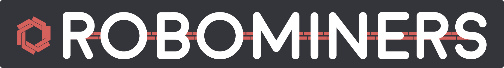 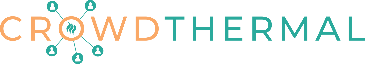 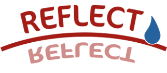 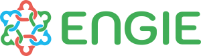 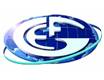 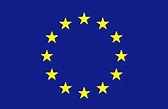 PROGRAMOK IDŐRENDBENNovember 9. MTA X. Földtudományok Osztálya, Földtani Tudományos Bizottság, Geokémiai, Ásvány- És Kőzettani Tudományos Bizottság, MFT – 200 éve született Szabó József, a hazai geológia megteremtője – emlékülés – Budapest3November 11–12.Kalapács és Sör – Polgárdi Kőszárhegy4November 11–13.Földtudományos forgatag – Budapest5November 17–18. MTA X. Földtudományok Osztálya, ELKH CSFK FGI, MFT Ásványtani, Kőzettani és Geokémiai, Agyagásványtani, ill. Oktatási és Közművelődési Szakosztálya – 9. Ásványtani, kőzettani és geokémiai felsőoktatási műhelyeink éves találkozója – Budapest5November 18.Alföldi Területi Szervezet – NosztalGeo „Mi van még a fiókban?” – Algyő6November 21. Tudománytörténeti Szakosztály – Elődeink emlékezete – temetőlátogatás7November 21.Kibővített elnökségi ülés / Választmányi ülés – online7November 23. Geomatematikai és Számítástechnikai Szakosztály – Geomatek mindenkinek, majd MTA Geomatematikai Albizottságának ülése – online8December 5. Tudománytörténeti Szakosztály – előadóülés – Budapest9December 8. MFT Dél-Dunántúli Területi Szervezet, MTA Pécsi Akadémiai Bizottság X. sz. Föld- És Környezettudományok Szakbizottság, MGE, RHK Kft, MECSEKÉRC Zrt. – A Bodai Agyagkő Formáció (BAF) kutatásának legújabb eredményei – szakmai előadói nap – Pécs10December 8. Progeo Földtudományi Természetvédelmi Szakosztály – Ismeretterjesztő előadóülés (online)12December 9.Ex elnökök találkozója 12December 9.Senior tagtársaink köszöntése12BEHARANGOZÓ2023. május 18–20.26. Magyar Őslénytani Vándorgyűlés 12PÁLYÁZATOK13ELŐTERJESZTÉS KÉRÉS A 2023. ÉVI TÁRSULATI KITÜNTETÉSEKRE13KÖNYVISMERTETÉS14NEMZETKÖZI PROJEKTJEINK HÍREI15PROGRAMOK IDŐRENDBENPROGRAMPROGRAMPROGRAM08.20-9.15 Regisztráció08.20-9.15 Regisztráció08.20-9.15 Regisztráció9.15KöszöntőKöszöntőt mond: Hámos Gábor
Magyarhoni Földtani Társulat Dél-Dunántúli Területi Szervezet Elnök
MTA PAB X. sz. Föld- és Környezettudományok Szakbizottság Földtani és Bányászati Munkabizottsága ElnökKöszöntőKöszöntőt mond: Hámos Gábor
Magyarhoni Földtani Társulat Dél-Dunántúli Területi Szervezet Elnök
MTA PAB X. sz. Föld- és Környezettudományok Szakbizottság Földtani és Bányászati Munkabizottsága ElnökI.: A Bodai Agyagkő Formáció kutatásának helyzete, szakterületi vizsgálatai, értékelései, új BAF kutatófúrások kivitelezéseLevezető elnök: Hámos GáborI.: A Bodai Agyagkő Formáció kutatásának helyzete, szakterületi vizsgálatai, értékelései, új BAF kutatófúrások kivitelezéseLevezető elnök: Hámos GáborI.: A Bodai Agyagkő Formáció kutatásának helyzete, szakterületi vizsgálatai, értékelései, új BAF kutatófúrások kivitelezéseLevezető elnök: Hámos Gábor9.20Kereki F., Nős B. (RHK Kft.)A magyarországi radioaktívhulladék-elhelyezés helyzete9.40Sebe K. (PTE), Csillag G., Bauer M. (SZTFH), Ruszkiczay-Rüdiger Zs. (CSFK FGI)Aktív és fosszilis karszt a Nyugat-Mecsekben: geokronológia és fejlődéstörténet10.00Kuncz M., Ács P., Fedor F. (Geochem Kft.)A 8. Nemzetközi Agyag Konferencia (Nancy) tapasztalatai, a kutatások fókusza10.15Tóth T., Kádi Z., Wórum G., Koroknai B. (Geomega Kft.)S-hullám szeizmikus mérések alkalmazási lehetőségei a felszínközeli képződmények rétegtani és tektonikai vizsgálatában10.30Keresztény B., Albrecht R., Hámos G., Hochrein B., Kocsis G., Tátrai R. (Mecsekérc Zrt.)A BAF-3, -3A, -4 kutatófúrások műszaki kivitelezésének összefoglalója és a jellemző fúrómagtörési jelenségek értelmezése10.45 - 11.05 Kávészünet10.45 - 11.05 Kávészünet10.45 - 11.05 KávészünetII.: A Kővágószőlősi antiklinális északi szerkezeti blokkjában mélyült BAF kutatófúrások helyszíni és labor mérései, eredményeiLevezető elnök: Földing GáborII.: A Kővágószőlősi antiklinális északi szerkezeti blokkjában mélyült BAF kutatófúrások helyszíni és labor mérései, eredményeiLevezető elnök: Földing GáborII.: A Kővágószőlősi antiklinális északi szerkezeti blokkjában mélyült BAF kutatófúrások helyszíni és labor mérései, eredményeiLevezető elnök: Földing Gábor11.05Bernáth Gy., Kovács A. Cs., Szongoth G. (Geo-Log Kft.)Mélyfúrásgeofizikai és VSP mérések eredményei a BAF-3, -3A és BAF-4 fúrásokban11.30Mező Gy., Földvári K. (Golder Zrt.), Korpai F. (AGILA RES Kft.)A BAF-3, -3A és BAF-4 fúrások pakkeres hidraulikai és hidrorepesztés vizsgálatai11.45Korpai F., Csicsák P. (AGILA RES Kft.)A BAF-3, -3A és BAF-4 fúrások többpakkeres rendszereinek telepítése és előzetes eredményei11.55Keresztény B., Albrecht R. (Mecsekérc Zrt.)A BAF-3 és BAF-4 fúrások helyszíni feszültségmérései (IST overcoring)12.10Máthé Z., Mucsi P. (Mecsekérc Zrt.)A BAF-3, -3A és BAF-4 fúrási szelvények kőzetanyagán és vízmintáin végzett laborvizsgálatok eredményei12.30Csurgó G., Földing G. (Mecsekérc Zrt.)A BAF-3, -3A és BAF-4 fúrásokból származó vízminták laborvizsgálati eredményei12.40–13.30 Ebédszünet12.40–13.30 Ebédszünet12.40–13.30 EbédszünetIII.: A Kővágószőlősi antiklinális északi szerkezeti blokkjában mélyült új BAF kutatófúrások földtani, geotechnikai, kőzetfizikai eredményeiLevezető elnök: Molnár PéterIII.: A Kővágószőlősi antiklinális északi szerkezeti blokkjában mélyült új BAF kutatófúrások földtani, geotechnikai, kőzetfizikai eredményeiLevezető elnök: Molnár PéterIII.: A Kővágószőlősi antiklinális északi szerkezeti blokkjában mélyült új BAF kutatófúrások földtani, geotechnikai, kőzetfizikai eredményeiLevezető elnök: Molnár Péter13.30Gál V., Gelencsér K., Zipfné Mázik K., Kovács L. (Kőmérő Kft.)Hagyományos és újszerű kőzetmechanikai laboratóriumi mérések a BAF-3, -3A és BAF-4 fúrások maganyagából13.50Vizhányó Zs., Ács P., Fedor F. (Geochem Kft.)A BAF kutatás 3. fázisának kőzetfizikai eredményei14.05Hámos G., Benő D., Szabó R., Benő D., Sámson M., (Mecsekérc Zrt.)A BAF-3,-3A és BAF-4 fúrási szelvények rétegtani, tektonikai jellemzői14.30Gelencsér K., Gál V., Zipfné Mázik K. (Kőmérő Kft.), Rátkai O. (Mecsekérc Zrt./Kőmérő Kft.)A BAF-3, -3A és BAF-4 kutatófúrások geotechnikai képe14.45Maros Gy. (SZTFH)A BAF-3,-3A és BAF-4 kutatófúrások maganyagának magszkennelése15.00Lovász V., Halmai Á., (PTE), Karsa R. (BMKI), Halász A. (RHK Kft.)Szkennelt fúrómagok feldolgozása Konvolúciós Neurális Hálózatok segítségével (BAF esettanulmány)15.15Konrád Gy., (Mérce Bt.) Halász A., (RHK Kft.), Hámos G., (Mecsekérc Zrt.) Sebe K., (PTE), Molnár P. (RHK Kft.)A középső-perm Bodai Agyagkő (Ny-Mecsek) kutatásának rétegtani eredményei15.30Molnár Péter (RHK Kft.)Zárszó/JövőképBEHARANGOZÓPÁLYÁZATOKFELHÍVÁS TÁRSULATI KITÜNTETŐ CÍMEK ADOMÁNYOZÁSÁRAKÖNYVISMERTETÉSNEMZETKÖZI PROJEKTJEINK LEGÚJABB HÍREI